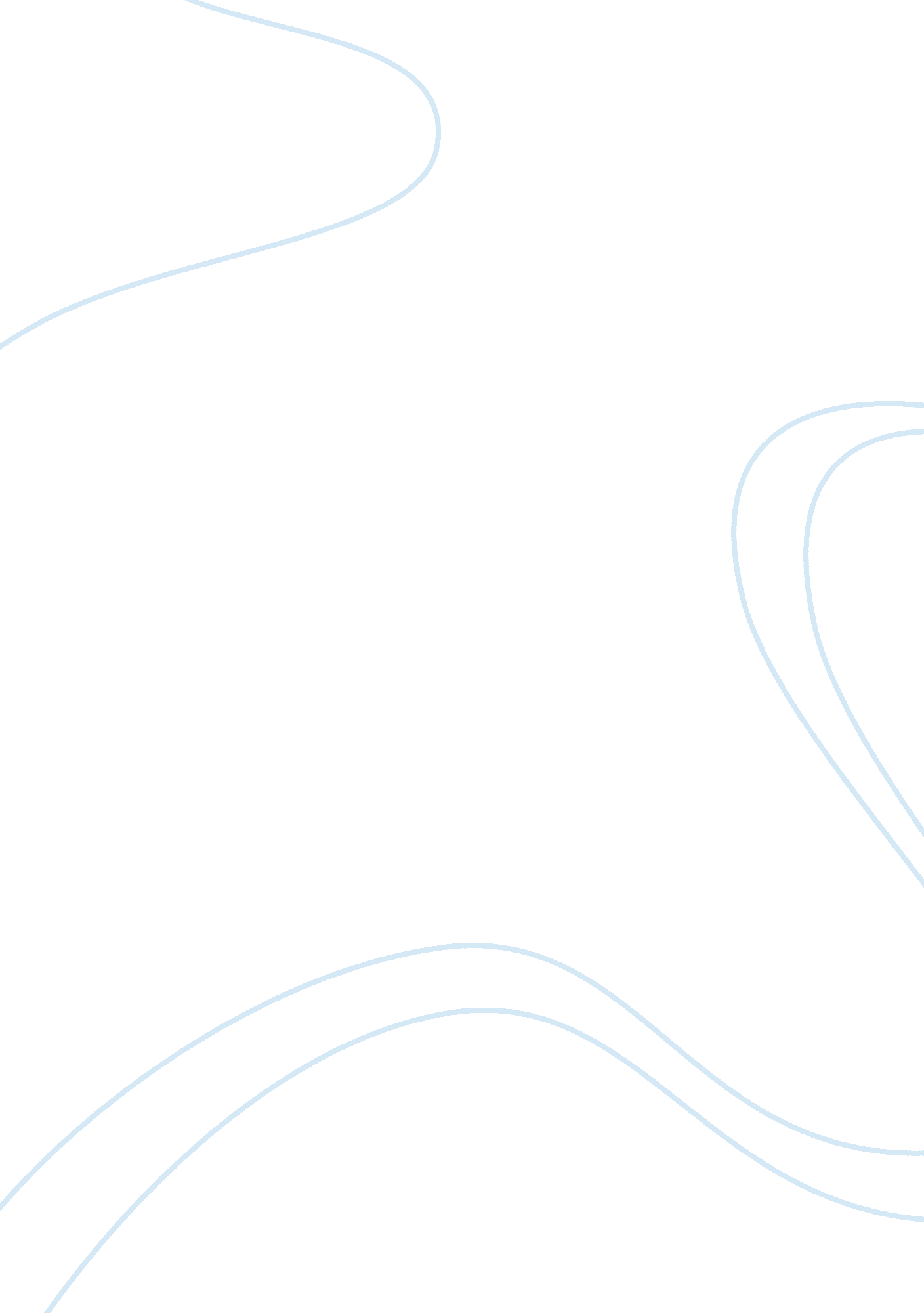 Free literature review on africaArt & Culture, Comedy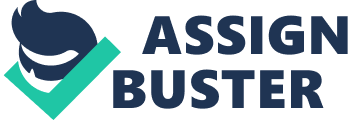 - No. Nyagar did not deserve her death. Although greed was, and still remains, a vice in Africa particularly a very great offence in the Luo community, he was not supposed to be killed by the mob. Although he was supposed to be eliminated not to disturb the community in future, he was not supposed to be brutally murdered. Instead, I suggest the matter would have been taken before to be given a fair trial. This is why the white officers complained and threatened to take a legal action against the perpetrators. India - The ending of this story is comical. It is surprising to learn that Muni’s wife, who should be rallying behind him, abandons him. Ironically, she disapproves to her husband’s efforts and instead threatens to flee to her parents. I think she should have appreciated and supported her husband even if she was not happy with what he had done. It is true that Muni was making efforts to economically empower his family in this competitive society in which the poor had a lot of challenges to face in their day to day struggles. It is comical for her to get infuriated by the selling of the goats. Ireland - Of course, Ireland is part of the Great Britain which was one of the most powerful territories in the 19th century. It used her prowess to conquer a lot of sovereign in Africa, Asia and America. The truth is that the Britons believed that they had more superior cultural practices as compared to the Africans. However, I don not think such a claim is genuine because it was misleading. All the cultures are of great significance because of their relevance to the people who practice them. 